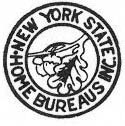 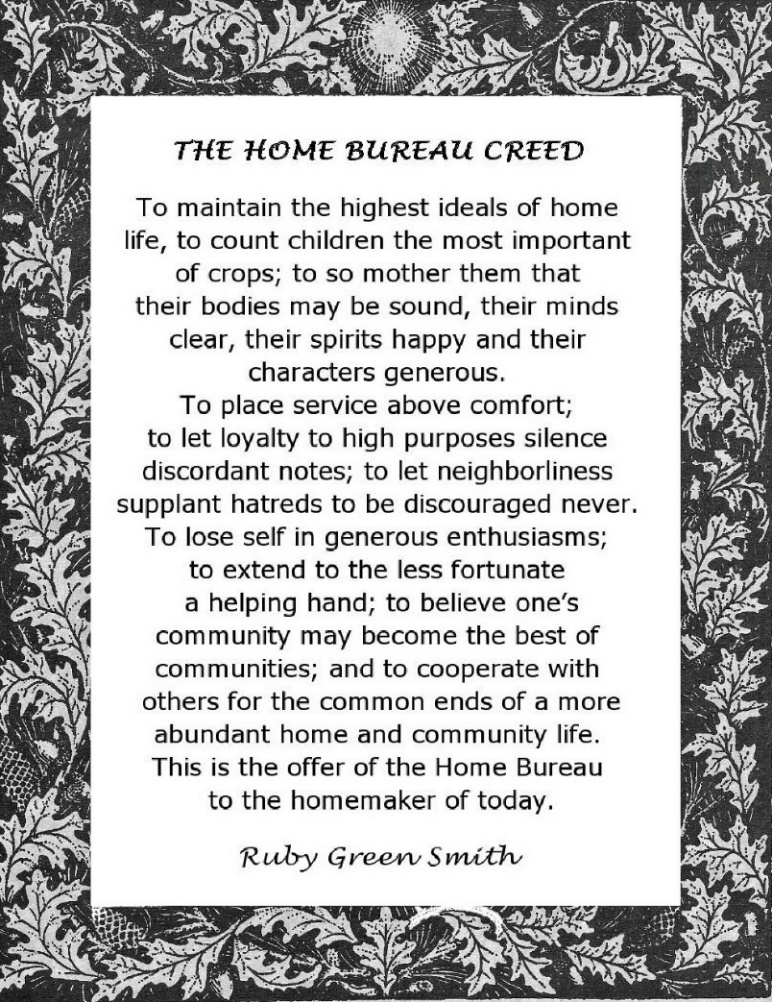 Oak Leaf is Home Bureau’s emblem and it signifies:Acorns: a great growth from a small beginning.Back of the evergreen pine signifies constancyOf purpose of growth under all conditions.	The many seeded cone carries the idea of fruitfulness.The direction of growth is upward.	The design culminates at the top in the light of a torch,                                                                  Foundedwhich is typical of the Beacon of Progress and the Gleam                                                          Ithaca, New York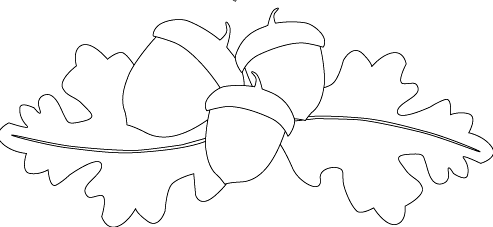 of Leadership. 	May 23, 1919                                                                                       Revised 2016